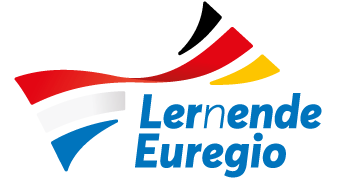 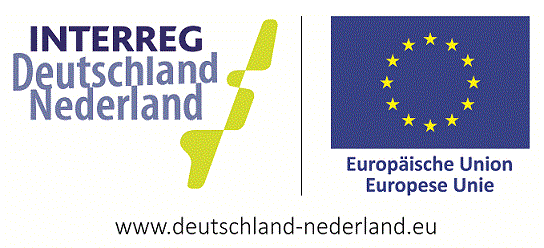 Aanvraag Uitwisseling (voorheen: Mobiliteit of Tandem)De Ler(n)ende Euregio Taal Verbindt !Genoemde partnerschool is geïnformeerd over - en stemt in – met deze aanvraagAls u deze en de volgende pagina hebt ingevuld stuurt u dit formulier per mail naar het projectmanagement: p.marcelis@roc-nijmegen.nlHoe gaat het verder?U krijgt vanuit het projectmanagement bericht of de aanvraag akkoord bevonden is en dus uitgevoerd kan worden.Indien akkoord krijgt een Uitwisselingscode. U wordt verzocht dit  te gebruiken bij een declaratieElke aanvraag krijgt een afzonderlijke uitwisselingscodeZonder akkoord van het projectmanagement worden eventuele kosten van de uitwisseling niet vergoed.A – Informatie uitwisseling(en) tussen bovengenoemde scholenHieronder kunt u aangeven welke uitwisselingen het betreftDe volgende materiele kosten kunnen achteraf worden gedeclareerd:Reiskosten, catering en (beperkt) kosten voor een gezamenlijke activiteit. Zie hiervoor het document “Declaratie Uitwisseling”. Bij de declaratie worden de facturen/bonnen van de gemaakte kosten meegestuurd.Het totale materiële budget is 50,00 per reizende persoon (student/medewerker) per dag.Bovenstaande geldt alleen voor uitwisselingen in het kader van Empowerment / Schulmuden. Bij alle overige uitwisselingen worden allen de kosten van het vervoer (bus) vergoed.Bij de declaratie ontvangen wij verder: de urenformulieren van de betreffende medewerkers. Per uitwisseling gaan wij uit van 3 dagen ureninzet per medewerker met ca.2-4 medewerkersPlus een gedateerde en afgetekende deelnemerslijst van alle aanwezige studenten en docenten van de reizende school (en in geval van gezamenlijke catering ook van de ontvangende school)  Hier wordt door de controleurs van de Euregio scherp op gecontroleerdB – Begroting eventuele extra kostenWanneer u andere kosten wilt gaan maken dan hierboven genoemd, kunt u deze hieronder specificeren. U hoort later of dit akkoord is. Gezien het beperkte budget zijn de mogelijkheden beperkt.Naam aanvragende schoolNaam contactpersoon E-mailadres contactpersoonAdres school (inclusief woonplaats)Met welke school uit het buurland wenst u een uitwisseling:Contactpersoon van deze school (naam + mailadres)Branche (bijv. detailhandel, techniek, zorg, logistiek):Type opleiding en niveauDoel van deze uitwisseling(en).Onderdeel taalVakinhoudDoor middel van welke activiteiten krijgt dit vorm?Evt bijlageIs deze uitwisseling eenmalig of wilt u met deze school meerdere uitwisselingen.Indien u dit nog niet weet kies voor AA – Enkelvoudige uitwisseling (= 1 reis, 1 bezoek)B – Meervoudige uitwisselingenNummerDatumReizende school (=eigen school of partnerschool)Schatting aantal reizende studenten en docenten1.2.3.4.5.Type KstOmschrijving BedragBedragWanneer worden de kosten gemaaktWanneer worden de kosten gemaaktMateriele KosteMateriele KosteMateriele KosteMateriele KostePersonele Kosten (uurtarief is 41,40, waarvan deel subsidiabel)Personele Kosten (uurtarief is 41,40, waarvan deel subsidiabel)Personele Kosten (uurtarief is 41,40, waarvan deel subsidiabel)Personele Kosten (uurtarief is 41,40, waarvan deel subsidiabel)Datum indienen aanvraagHandtekening contactpersonen (zie boven)